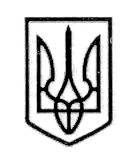                                                  УКРАЇНА                 СТОРОЖИНЕЦЬКА МІСЬКА РАДАЧЕРНІВЕЦЬКОГО  РАЙОНУЧЕРНІВЕЦЬКОЇ ОБЛАСТІХХХІІ позачергова сесія VІІІ скликання                          Р  І  Ш  Е  Н  Н  Я     № ___-32/202311 серпня 2023 року                                                                               м. СторожинецьПро внесення змін до Програми безпеки на території Сторожинецької міської територіальної громади на 2021-2023 роки, затвердженої рішенням ІІІ позачергової сесії Сторожинецькоїміської ради VІІІ скликання № 118-3/2020 від 29.12.2020 р. (зі змінами)Відповідно до Закону України "Про місцеве самоврядування в Україні" та Бюджетного кодексу України, враховуючи лист Головного управління Національної поліції в Чернівецькій області від 02.08.2023 року                                 № 928/123/01/26-2023, щодо внесення змін до Програми безпеки на території Сторожинецької міської територіальної громади на 2021-2023 роки, з метою завершення капітального ремонту приміщення відділення поліції № 1                       (м. Сторожинець),  міська  рада вирішила:1. Внести зміни до Програми безпеки на території Сторожинецької міської територіальної громади на 2021-2023 роки, затвердженої рішенням               ІІІ позачергової сесії Сторожинецької міської ради VІІІ скликання                      № 118-3/2020 від 29.12.2020 року (зі змінами, далі - Програма), та викласти розділи Програми: "Загальна характеристика Програми", "Пріоритети роботи поліції на час дії Програми" та розділ "Ресурсне забезпечення Програми" в новій редакції (Додаток 1, 2, 3).  2. Фінансовому відділу Сторожинецької міської ради при уточненні міського бюджету на 2023 рік, передбачити фінансування витрат, пов’язаних з виконанням Програми.3. Відділу документообігу та контролю (М. БАЛАНЮК) забезпечити оприлюднення рішення на офіційному веб-сайті Сторожинецької міської ради Чернівецького району Чернівецької області.Продовження рішення ХХХІІ позачергової сесії VІІІ скликання Сторожинецької міської ради  від 11 серпня 2023 р. №                -32/2023  4. Дане рішення набуває чинності з моменту оприлюднення.  5. Контроль за виконанням цього рішення покласти на першого заступника міського голови Ігоря БЕЛЕНЧУКА та постійну комісію з питань регламенту, депутатської діяльності, законності, правопорядку взаємодії з правоохоронними органами, протидії корупції, охорони прав, свобод законних інтересів громадян, інформованості населення  (Р. СУМАРЮК). Сторожинецький міський голова                                            Ігор МАТЕЙЧУКВиконавець:Інспектор з питань НС та ЦЗ населення та території                                                      Дмитро МІСИК               Погоджено:	Секретар міської ради                                                      Дмитро БОЙЧУК Перший заступник міського голови                                Ігор БЕЛЕНЧУКГоловний спеціаліст Фінансового відділу (в.о. начальника Фінансового відділу)                           Альона ШУТАК            Начальник відділу бухгалтерського обліку та звітності,головний бухгалтер                                                           Марія ГРЕЗЮК Начальник відділу організаційної та кадрової роботи                                   Ольга ПАЛАДІЙ  Начальник юридичного відділу                                       Олексій КОЗЛОВ Начальник  відділудокументообігу та контролю                                            Микола БАЛАНЮКГолова комісії з питань регламенту, депутатської діяльності, законності, правопорядку взаємодії з правоохоронними органами, протидії корупції, охорони прав, свобод законних інтересів громадян, інформованості населення                                                Ростислава СУМАРЮК                                                                                                        